a batalha contra o mosquito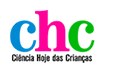 “Esse bicho é um chato!”, você pensa depois de uma noite mal dormida por causa do zumbido e das picadas dos pernilongos. Pois sinto lhe informar que se trata de uma chata, pois só a fêmea do pernilongo pica!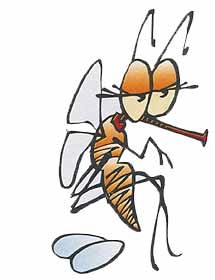 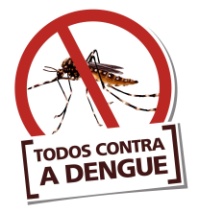 Quatro mil espécies (tipos) de pernilongos, com hábitos bem diferentes, voam pelos ares. Mas algo eles têm em comum: todos passam uma parte da vida na água e outra no ar. Para nutrir os ovos, que serão colocados na água, as fêmeas de algumas espécies precisam de sangue. Ao picar o homem e outros animais, elas obtêm o sangue de que necessitam. O problema é que alguns pernilongos carregam em seus corpos microrganismos causadores de doenças (malária, febre amarela e dengue, por exemplo). Ao sermos picados, podemos pegar uma dessas enfermidades.Se você anda muito dengoso e tem dores por todo o corpo, fique de olho! Pode ser a dengue, doença causada por um vírus e que vem pegando muita gente (o que chamamos epidemia). O que o pernilongo tem a ver com isso? Podemos pensar na fêmea de pernilongo como se fosse uma seringa para tirar sangue: ela enfia a agulha (no caso, seu aparelho bucal) através da pele da pessoa e, ao atingir um vaso sanguíneo, retira um pouco do líquido vermelho.O vírus da dengue circula no sangue dos doentes. Se a fêmea de pernilongo pica um doente, o vírus também vai para dentro do inseto. Ao picar outra pessoa, o mosquito injeta o vírus em seu sangue e ela pode pegar a doença. O pernilongo que leva o vírus da dengue de uma pessoa para outra se chama Aedes aegypti . Sem esse inseto, o vírus não é transmitido para outros indivíduos. Portanto, se diminuirmos o número de mosquitos, estaremos evitando que a dengue se espalhe.Uma das maneiras de controlar os pernilongos é usar produtos químicos (chamados inseticidas), que eliminam as larvas e os adultos dos mosquitos. O problema é que alguns mosquitos são mais fortes e não morrem com o inseticida. Além disso, boa parte dos filhos e dos netos dos pernilongos fortes também são fortes. Assim, com o tempo, a maioria dos pernilongos é forte e o inseticida não faz mais efeito.Não se sabe se o vírus da dengue faz com que o Aedes aegypti fique doente, mas esse pernilongo também tem seus inimigos. No combate à dengue, os cientistas estudam fungos, vírus, bactérias e protozoários que atacam o mosquito. Outra estratégia é buscar animais que se alimentem do Aedes aegypti. Mas esses inimigos naturais não conseguem sozinhos evitar uma epidemia.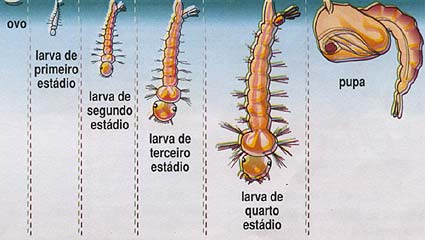 É aí que você entra. A fêmea do Aedes aegypti , que pica durante o dia, gosta de colocar seus ovos na água acumulada em pneus, garrafas, pratos de vasos de plantas e caixas d’água destampadas. Então, mãos à obra! Mantenha o quintal limpo, sem objetos que possam servir de berçário para o pernilongo!Casos confirmados de dengue aumentam 71% em Londrina 	Os dados por região apontam que o maior número de casos foi registrado na zona leste, onde começaram as notificações deste ano. Na sequência aparece a zona norte, região mais populosa da cidade. Em terceiro lugar está o centro de Londrina. Nas demais zonas também continuam a aparecer casos confirmados. 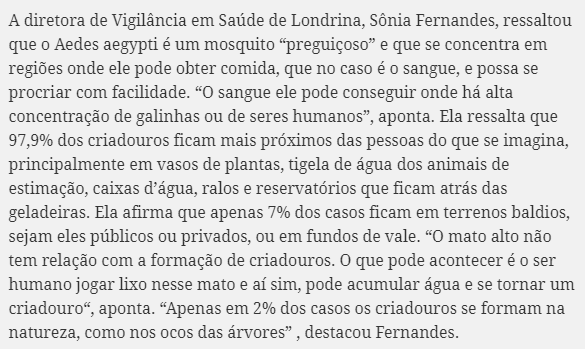 PROPOSTA: 	Após conhecer os problemas causados pelo Coronavírus no mundo, vamos entender como está a saúde em Londrina. Para isso, precisamos saber quais são as nossas responsabilidades para combater essa doença que preocupa a saúde da população de Londrina. a) Leia, atentamente, o texto “A batalha contra o mosquito”, publicado na Revista Ciência Hoje das Crianças” e um trecho da reportagem “Casos confirmados de dengue aumentam 71% em Londrina”, publicado na Folha de Londrina. b) Usando o marca texto, grife as ideias mais importantes lidas. Use régua para grifar. c) Em seguida, numere os parágrafos dos textos. d) Agora, escreva em sua folha de respostas, o que você entendeu sobre cada um dos parágrafos. Não se esqueça de numerá-los também em sua folha. e) Para terminar, escreva uma ação que você pode fazer em sua casa para combater o mosquito!	Bom trabalho!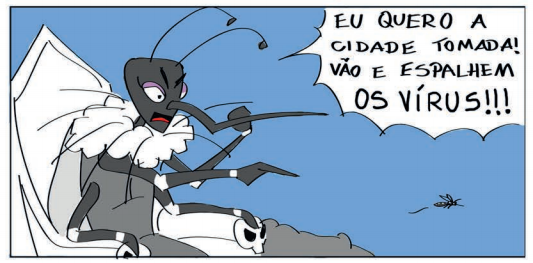 